Supplementary material	SM A: Full list of criteria used to construct the bio-physical suitability mapSM B: Suitability maps for each bio-physical criterion: (a) Average annual temperature, (b) temperature of the coldest month, (c), annual precipitation, (d) length of the dry season, (e) soil, (f) elevation, (g) slope.SM C: Review of criteria used for construction of oil palm suitability maps.SM D: Available land (green) and other suitable land (dark yellow) for the twelve countries harboring the most available land. Note the scale-break between Brazil and the other countries.  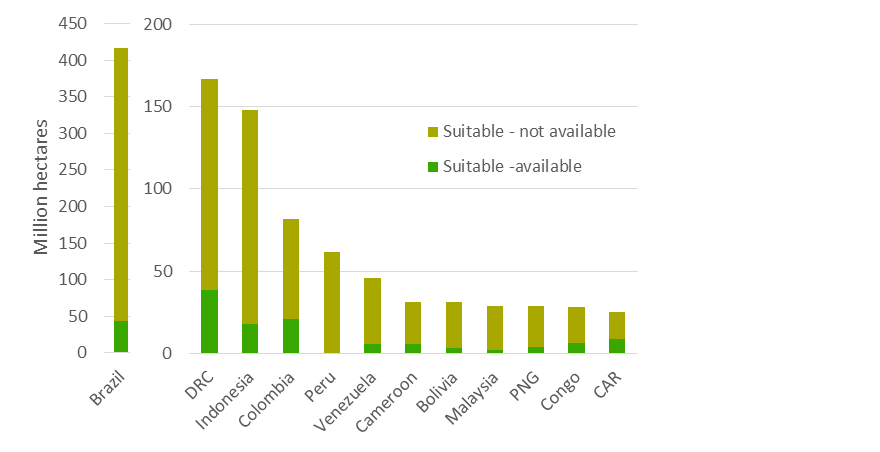 SM E: Available land per country and suitability class.SM F: National objectives for oil palm planting area and available land for sustainable expansion.SM G: Comparison of this suitability map with the GAEZ product. Green - agreement between both products; Orange – disagreement where the GAEZ product is present only; Yellow – disagreement where our product is present only.CriterionUnit/descriptionSuit. Class 5 (Perfect)Suit. Class 4 (High)Suit. Class 3 (Suitable)Suit. Class 2 (Moderate)Suit. Class 1 (Marginal)Suit. Class 0 (Not suitable)Dataset usedClimateAnnual Precipitation mm/m22000-25001750 - 20001500 - 17501250 - 15001000 - 1250<1000WorldClim (Hijmans et al., 2005)ClimateAnnual Precipitation mm/m22000-25002500-28752875-32503250 -36253625-4000>4000WorldClim (Hijmans et al., 2005)ClimateAnnual Precipitation on well-drained soilsmm/m2<40004000-  42504250 - 45004500 - 47504750 - 5000>5000WorldClim (Hijmans et al., 2005)ClimateNumber of dry months monthly precipitation <100 mm/m201234-50WorldClim (Hijmans et al., 2005)ClimateAverage Annual Temperature ° Celsius24.0 – 33.021.6 – 24.020.4 - 21.619.2 - 20.418.0 - 19.2<18.0WorldClim (Hijmans et al., 2005)ClimateAverage Annual Temperature ° Celsius24.0 – 33.033.0 - 34.034.0 - 35.035.0 - 36.036.0 - 38.0>38WorldClim (Hijmans et al., 2005)SoilPre dominant soil texture typeSoil texture classificationClay loamSandy clay  loamSilty clay loamSandy loamSilt loamSiltLoamClay (heavy)Loamy sandSandHWSD (Nachtergaele et al., 2012)SoilOther problematic site featuresPermanently waterlogged zones considered unsuitable-WetlandsMODIS (Friedl et al., 2010)TopographySlopeSloping degrees0 – 25NASA SRTM (NASA, 2010)TopographyElevationMeters0-1500NASA SRTM (NASA, 2010)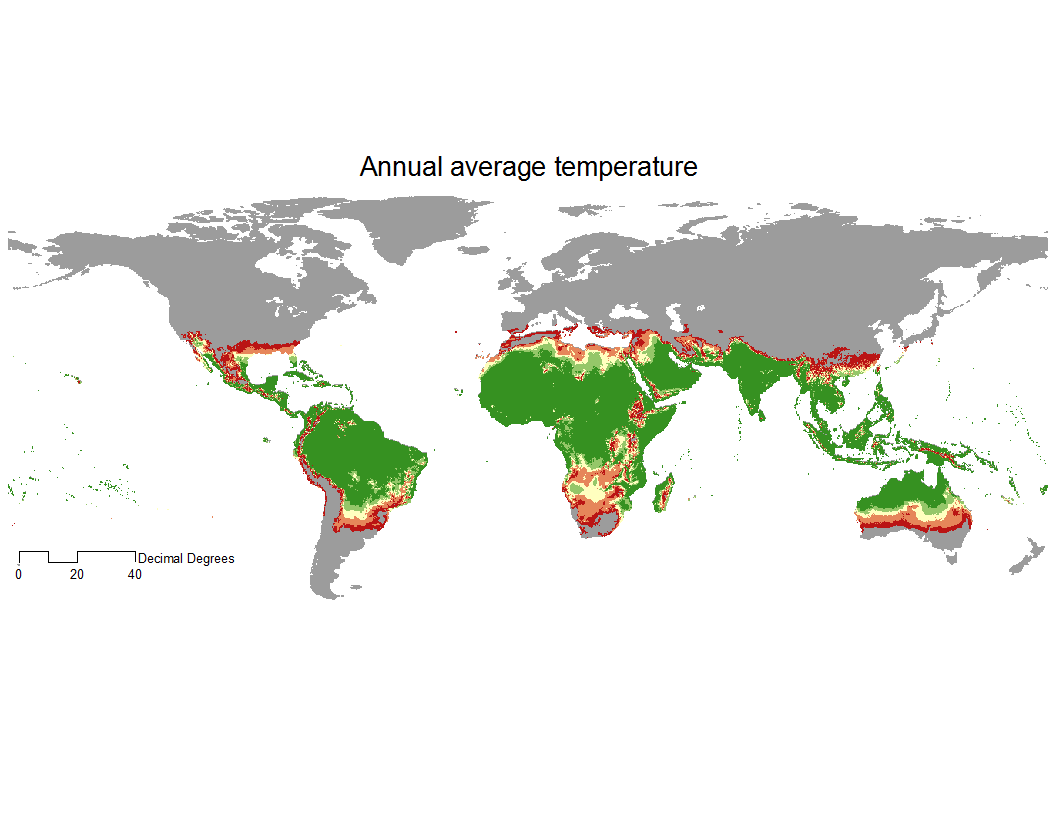 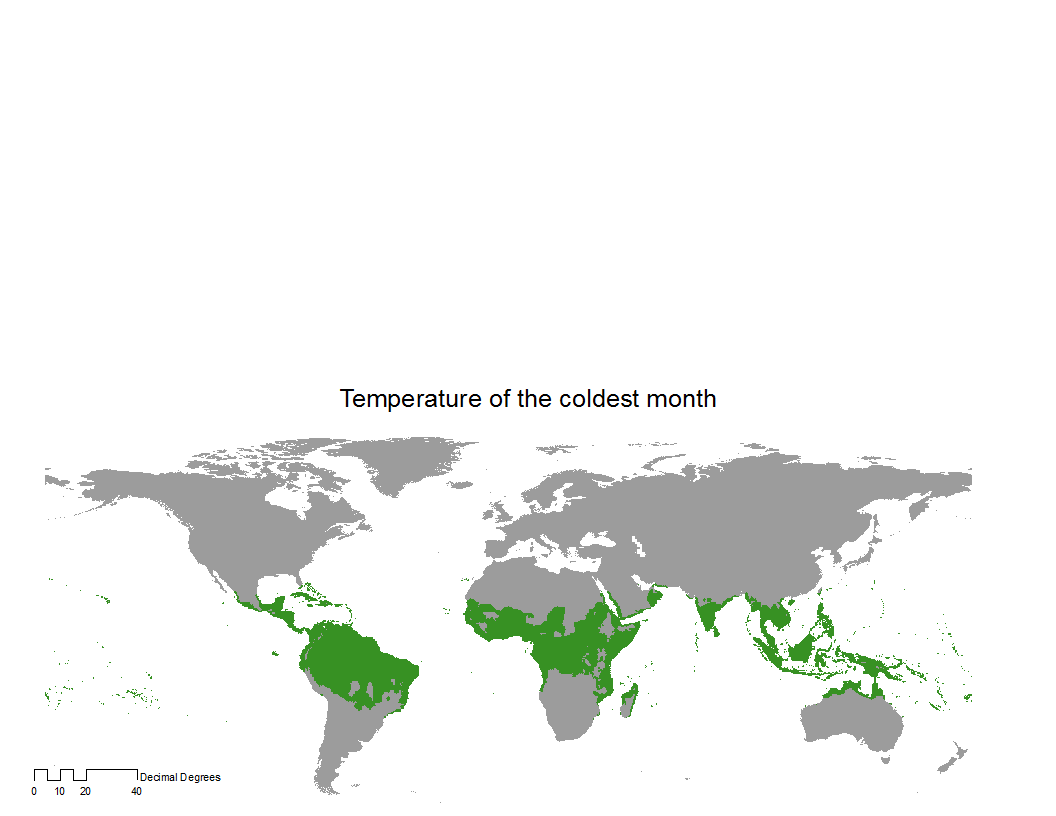 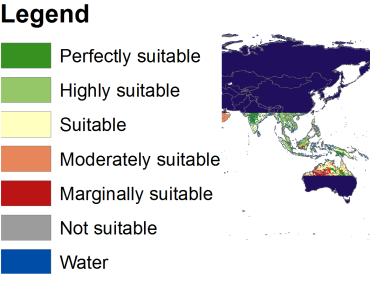 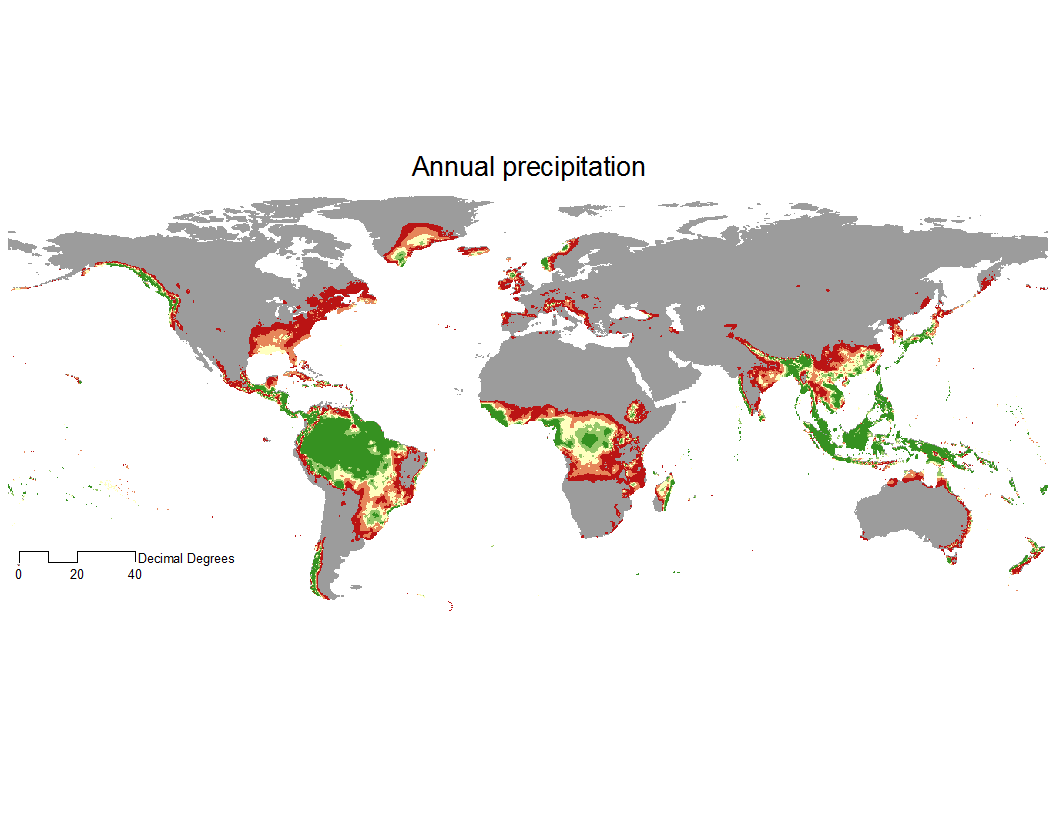 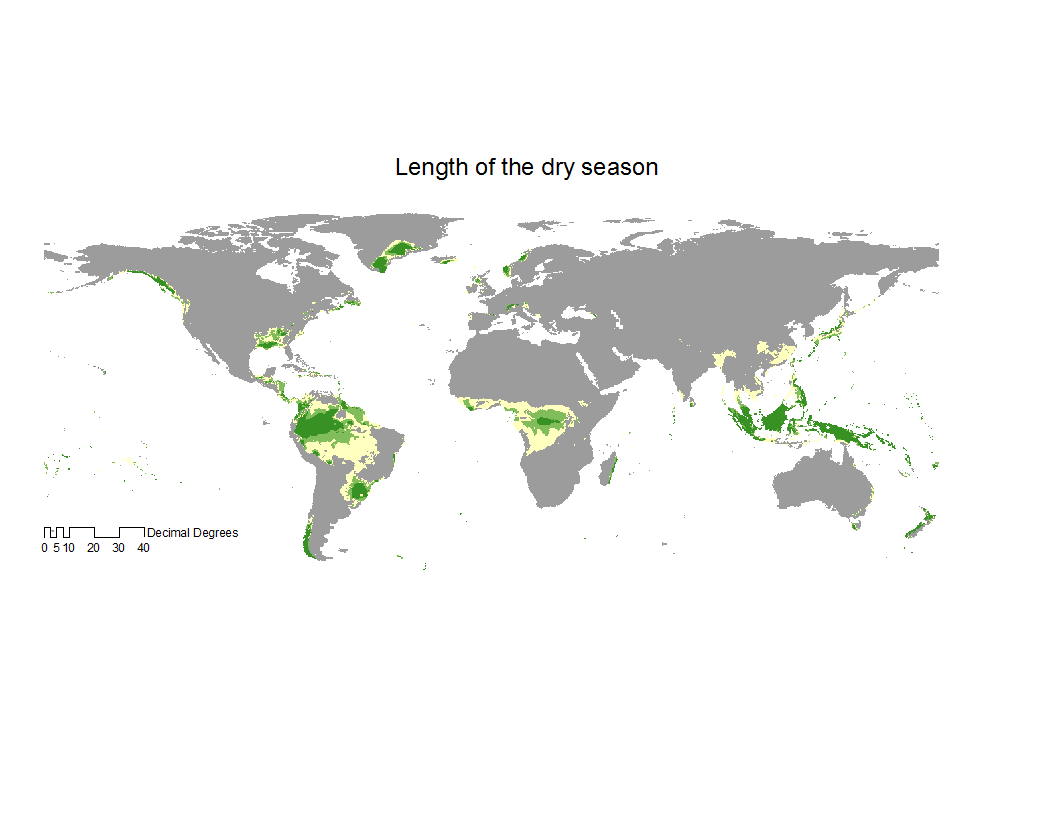 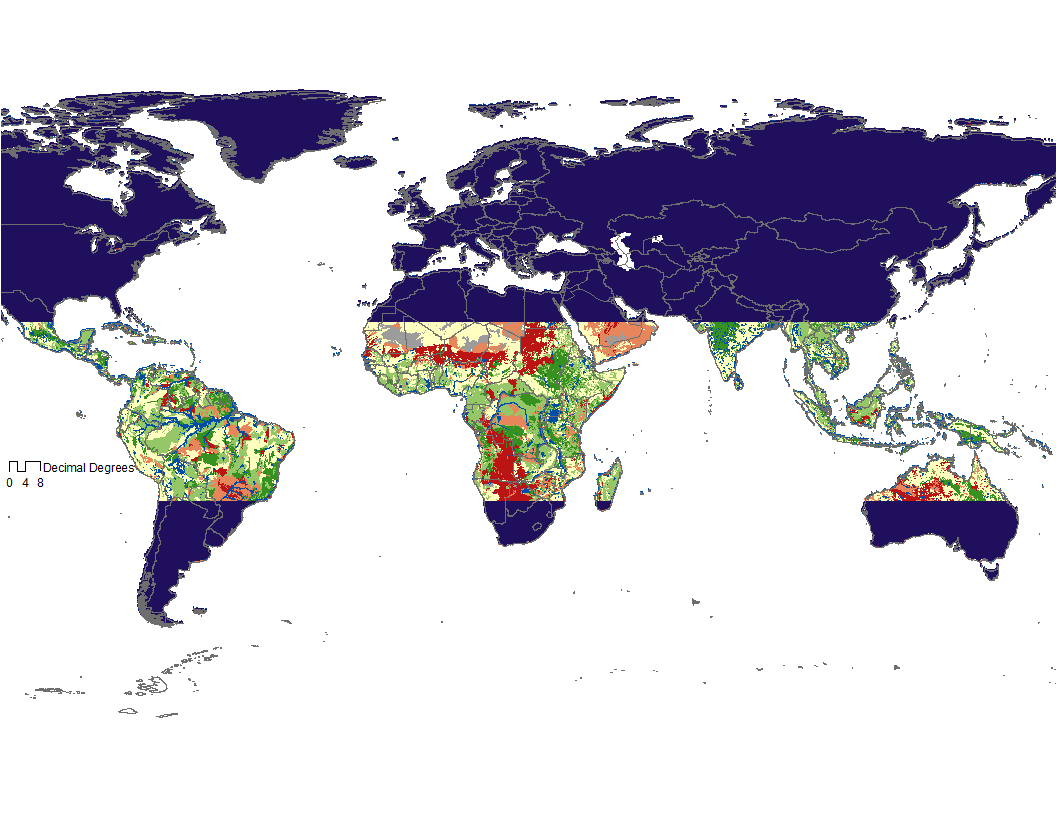 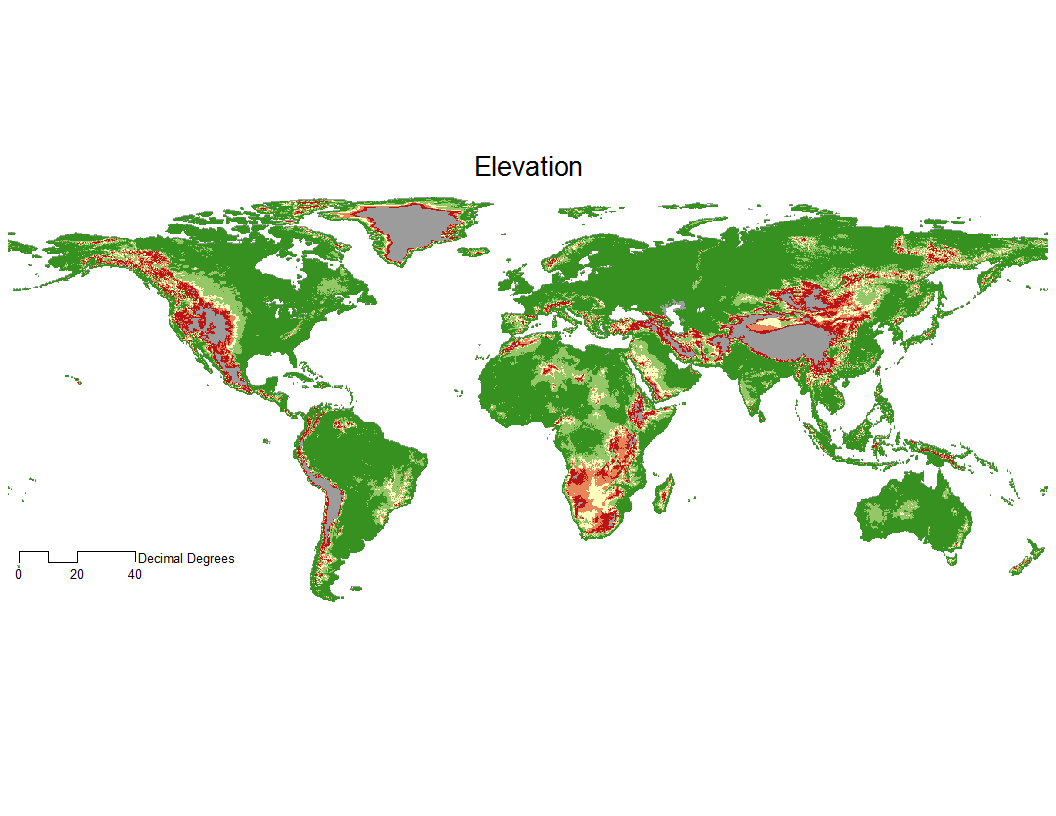 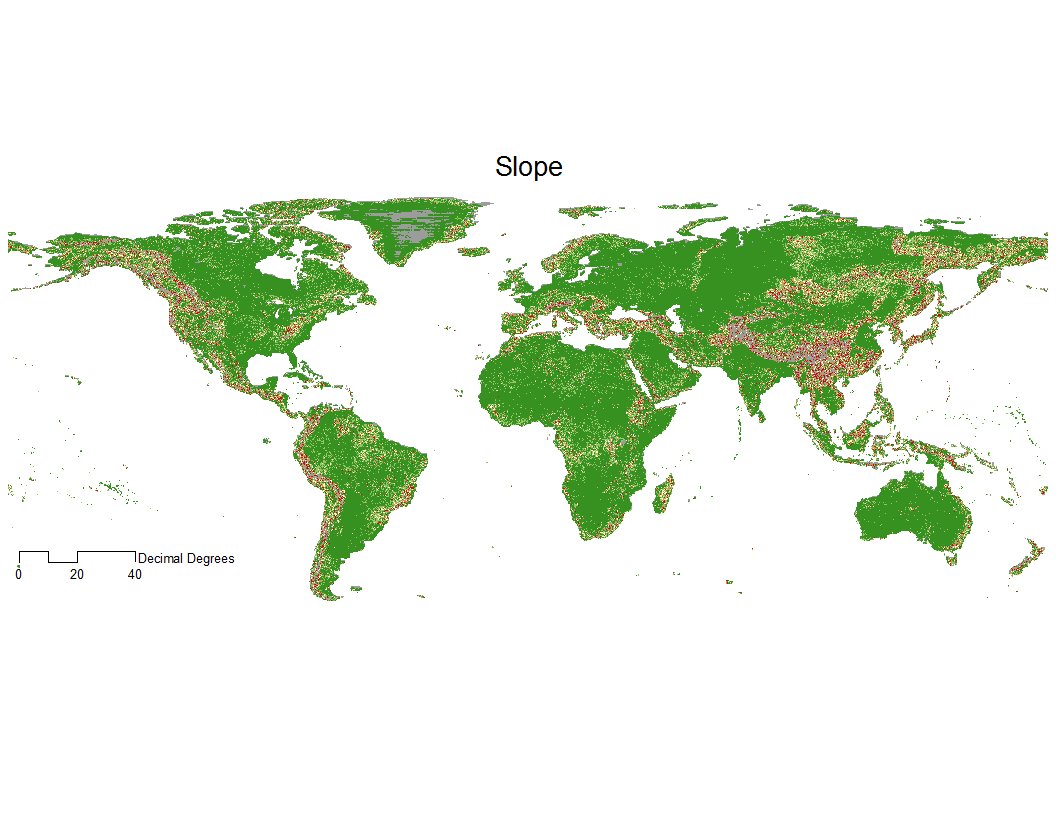 SourceStudy regionClimateClimateClimateClimateClimateClimateTopographyTopographySoilSoilSoilSoilSoilSoilSoilSoilRainfallTemperatureSeasonality indicatorWater deficiencySolar radiationWind speedElevation a.s.l.SlopeSoil typeSoil depthSoil drainageSoil textureSoil fertilitySoil erosion riskLevel of the water tableOther soil propertyLatin AmericaLatin AmericaLatin AmericaLatin AmericaLatin AmericaLatin AmericaLatin AmericaLatin AmericaLatin AmericaLatin AmericaLatin AmericaLatin AmericaLatin AmericaLatin AmericaLatin AmericaLatin AmericaLatin AmericaLatin AmericaRamalho Filho et al., 2010LegalAmazon /BrazilXXXXXXXXXXYui & Yeh, 2013Pará State /BrazilXXXXXGutiérrez-Vélez et al., 2011PeruXXInter-American Development Bank, 2012ColombiaXXXXXXXXFernandez Vargas, 2010NicaraguaXXXXXXXXINIFAP, 2008MexicoXXXXAfricaAfricaAfricaAfricaAfricaAfricaAfricaAfricaAfricaAfricaAfricaAfricaAfricaAfricaAfricaAfricaAfricaAfricaWyrley-Birch et al, 1982South-West CameroonXXXXFeintrenie ,2014Republic of CongoXXAsiaAsiaAsiaAsiaAsiaAsiaAsiaAsiaAsiaAsiaAsiaAsiaAsiaAsiaAsiaAsiaAsiaAsiaMantel et al., 2007Kalimantan /IndonesiaXXXXXXXHarris et al., 2013Indonesia,Malaysia,PapuaNew-GuineaXXXXXGingold et al., 2012Kalimantan and Papua/ IndonesiaXXXXXXXGlobalGlobalGlobalGlobalGlobalGlobalGlobalGlobalGlobalGlobalGlobalGlobalGlobalGlobalGlobalGlobalGlobalGlobalvan Velthuizen et al., 2007GlobalXXXXXXXXXStickler et al., 2007GlobalXXXXHighly suitable areaOther suitable area UrbanPA'sCropland & pasturePalm concessionsLogging ConcessionsBiodiversity priorityIFLAGB >100tPeatlandsPotentially availableBrazil110.27306.700.52222.80361.89009.17227.06321.32043.36DRC58.28108.670.2722.45154.260.0014.046.2262.06122.3114.0438.86Indonesia60.7287.341.2116.23114.9514.0924.9122.3325.96111.3824.9118.19Colombia28.4953.440.1911.2669.51006.2932.6957.78021.09Peru27.0134.740.0827.5060.820015.9548.4060.4800.26Venezuela7.6238.010.0430.2339.78007.9924.9734.0605.89Cameroon1.3629.790.084.0429.100.397.563.305.1524.997.565.51Bolivia1.1829.900.019.0329.88005.598.8225.4103.65Malaysia13.7315.190.515.7724.18005.421.5725.2702.15PNG10.5518.190.030.4827.69002.1010.1123.6103.78Congo0.3428.220.039.2925.680.0412.91012.1019.6412.916.31CAR0.8224.410.022.7524.5803.4400.8715.683.448.91Gabon2.6420.480.034.5721.780.086.241.008.7120.876.241.62Philippines2.2220.280.483.3211.42008.290.2511.5705.77Nigeria0.2819.990.453.2611.19000.530.285.17011.88Cote d'Ivoire0.3717.090.164.9410.84002.500.455.7608.46Guyana4.5410.220.020.6214.39000.8710.3713.9500.41Suriname8.904.750.022.1113.4800010.4413.0200.20Ghana0.0011.910.132.375.8000003.1007.16Ecuador3.057.150.013.408.97002.694.159.2000.54South Sudan0.0010.090.001.359.9100002.0906.81Liberia5.923.270.021.198.790.5308.430.478.7100.17Viet Nam0.168.660.101.313.73000.160.053.4501.61Thailand1.756.730.091.803.200000.485.0302.28Nicaragua4.543.440.014.054.550000.956.7800.68Uganda0.007.310.050.643.14000.0000.5106.09French Guiana5.251.950.014.117.180006.107.1000.03Mexico1.704.860.040.902.66000.000.303.4601.91Panama0.995.340.021.804.35000.491.193.7802.08Cambodia0.105.600.001.782.8000002.0801.08Sierra Leone0.285.290.030.464.47000.7602.7602.41Guatemala0.714.380.012.443.440.0700.000.353.4600.77Madagascar1.653.040.000.441.92004.670.162.5500.01Honduras0.883.780.012.033.66000.080.633.7300.70India0.063.810.060.762.95001.300.072.7700.58Angola0.003.790.000.003.6900001.2602.52Costa Rica0.653.010.001.121.95000.050.032.3400.88Sri Lanka0.362.200.070.481.28001.2501.8000.17Equatorial Guinea0.541.970.000.552.4700.700.000.372.450.700.01Solomon Islands0.831.300.010.032.10001.640.610.1500.40Dominican Republic0.231.800.000.220.74001.6001.1700.09Guinea0.171.800.000.141.67000.5200.5101.24Myanmar0.001.820.000.421.480000.331.3000.37Belize0.131.520.000.651.450000.351.3600.22Fiji0.580.920.000.031.17001.490000.01Togo0.001.450.010.140.7600000.1101.14Haiti0.101.270.000.000.10001.0100.3900.18Benin0.001.040.000.090.5600000.0000.88Timor-Leste0.001.010.000.130.5100000.3600.52United Republic of Tanzania0.000.920.000.150.59000.0000.0700.61Cuba0.000.920.000.170.52000.6100.5300.11Vanuatu0.250.620.000.040.820000.04000.78Jamaica0.070.750.000.080.52000.0400.5100.24Paraguay0.000.810.000.000.7500000.4300.37Bangladesh0.000.760.000.040.5300000.5100.12China0.000.710.010.020.21000.0300.0800.43Puerto Rico0.090.570.080.030.36000.6200.4300.02New Caledonia0.020.580.000.260.55000.420000.16Ethiopia0.000.600.000.150.4000000.1000.27Brunei Darussalam0.440.100.000.230.520000.190.5000.02CountryAcreage objectiveAvailable land [ha]SourceIndonesia18 Mha 18.2MhaThe Jakarta Post (2009)CameroonIncrease of 0.05 Mha ha in addition to the currently existing 0.160 Mha5.51 MhaPalm oil strategy of Cameroon, forthcoming; Hoyle and Levang, (2012)Republic of Congo0.1 Mha6.3 MhaINDC of the Republic of Congo (Ministry of forest economy and sustainable development (MEFD, 2014; Republic of Congo, 2015)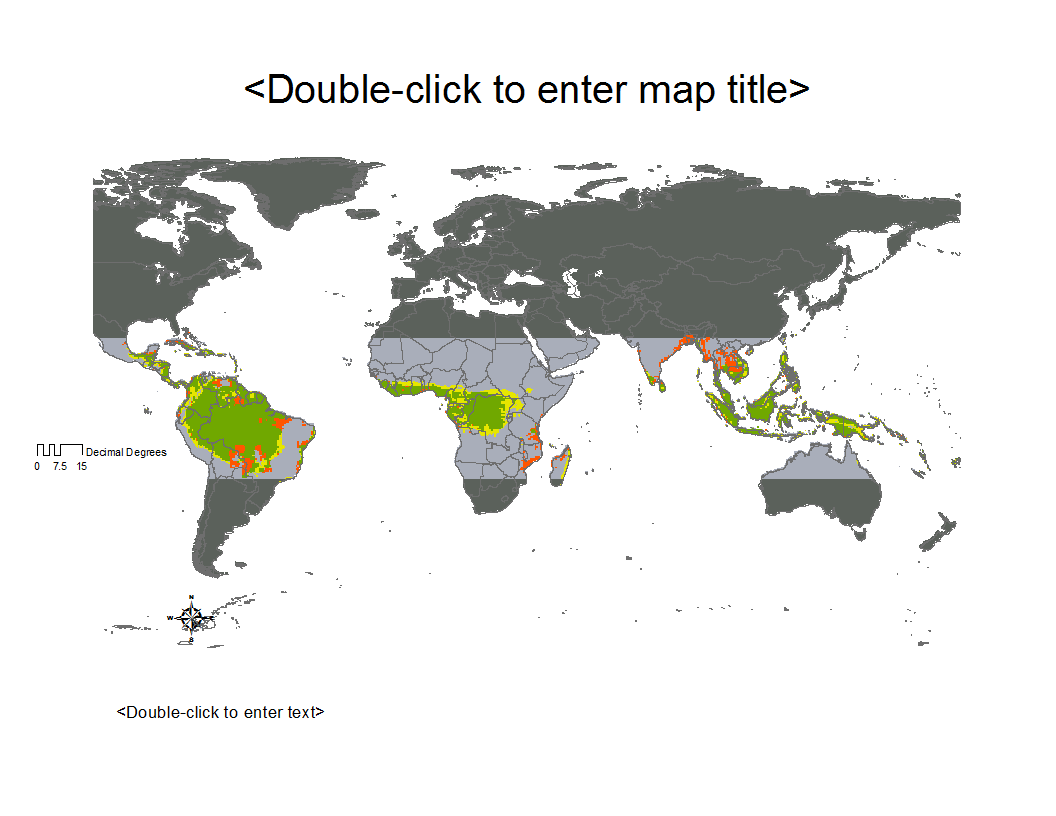 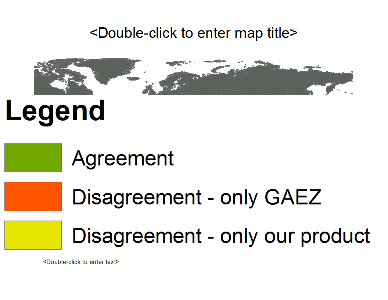 